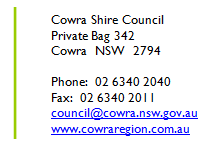 Notification of Temporary Food Business Food Business proprietor (please note this should be the name of the individual/s owner of the business or the company name (not Trading name)Owner of Business: ________________________________________________________Contact Person: __________________________________________________________Residential Address:  _______________________________________________________Postal Address: ___________________________________________________________Home Phone Number: _____________________________________________________                           Mobile Number:  __________________________________________________________Email Address: ____________________________________________________________Food Business DetailsAustralian Business Number (ABN): ____________________________________________Trading Name of Food Business: _______________________________________________Food Business Operational Address: ____________________________________________Telephone (business hours): __________________________________________________List the type of foods you will be making/selling:Food Safety Supervisor Certificate Required:   Yes       No  Food Safety Supervisor Certificate No (if required): _________________________________Selling food at the following places (enter name and address of business): E.g. Cowra Community Markets - Cowra Showground, Grenfell Road Cowra 1. _____________________________________________________________________Duration of stay: 	Arriving Date____________     Leaving Date_______________ 2. _____________________________________________________________________Duration of stay: 	Arriving Date____________     Leaving Date_______________ 3. _____________________________________________________________________Duration of stay: 	Arriving Date____________     Leaving Date_______________ 4. _____________________________________________________________________Duration of stay: 	Arriving Date____________     Leaving Date_______________ Type of set up:     Stall           Mobile Van 				Applicant signature: ________________________________  Date: ____________________Office Use: Date information provided to Council: ______/______/20____                              Food Premise File No: _________Classification:              Low        Medium        HighFSS Cert Required:      Yes         No    Scores on Doors:         Yes          No    Is this business a non-profit organisation?   Yes          No    Parcel No: _________________   Applicant No: _____________________ Title: Lot _____ DP _________________        Updated on Council’s Food List                                                Checked by:  _______________________________